Na komputerach w sieci UW wystarczy wejść na tę platformę (www.vlebooks.com) i wyszukać konkretny tytuł: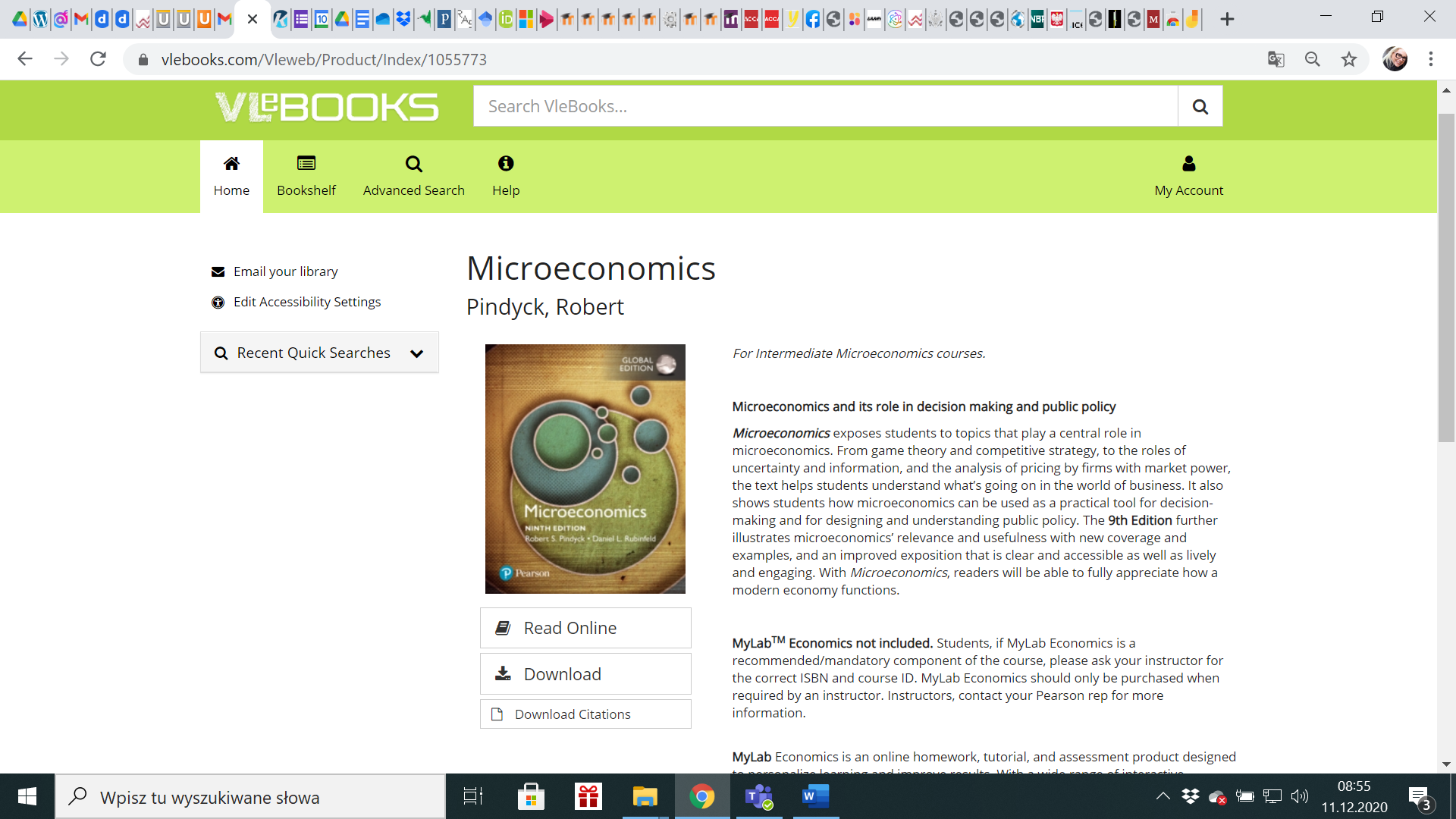 Dostępne są funkcje "download" oraz "read online"Dostęp z komputerów poza siecią UW:Na stronie BUW należy wejść w zakładkę "zasoby online"Wybrać e-książkiPo kliknięciu w VLeBooks proszę wybrać "wejście do bazy spoza sieci UW"Login i hasła takie samo jak do konta czytelnika w BUW